Oferty pracyaktualne na dzień 27.01.2021 roku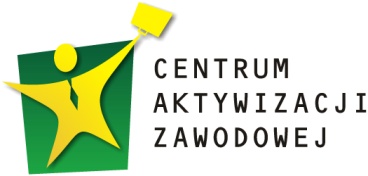 POWIATOWY URZĄD PRACYul. Świętojerska 1, 86-200 Chełmno, tel./fax: 56/ 686-00-41chelmno.praca.gov.pl   e-mail: chelmno@chelmno.praca.gov.pl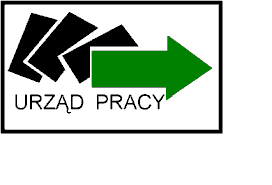 StanowiskoMiejsce pracyWymaganiaInformacjeFryzjer/kaChełmnoWykształcenie średnie zawodowe, min. dwa lata doświadczenia w zawodzie, umiejętność strzyżenia dzieci oraz obsługi kas fiskalnychREVELATION Sp. z o.o.ul. Poprzeczna 11, 86-200 Chełmnotel. 724-322-555e-mail: 22i@wp.plHydraulikChełmżaInformacja u doradcy klientaF. H. U. P. „ARIS” Rolbiecki ZbigniewGrzegorz 8, 87-140 ChełmżaTel.: 605-034-748e-mail: rolbiecki@o2.plKierowca autobusuChełmnoPrawo jazy kat. D, umiejętność prowadzenia autobusuARRIVA BUS Transport Polska Sp. zo.o.ul. Dąbrowskiego 8 m. 24, 87-100 Toruńtel. 722-030-766ilona.piotrowska@arriva.plKominiarzChełmnoWykształcenie zawodowe, prawo jazdy kat. B., chęci do pracy, elastyczność, wysoka motywacja, doświadczenie w kontaktach z klientami, dobre manierySpółdzielnia Pracy Kominiarzyul. Grudziądzka 3, 86-200 Chełmnotel. 56 622-27-49KucharzUnisławInformacja u doradcy klientaFirma Gastronomiczno Usługowo Handlowa „HEŃKO” Piotr NowickiKucharzChełmnoWykształcenie zawodowe, mile widziane doświadczenie zawodoweZAKŁAD AKTYWNOŚCI ZAWODOWEJ W DRZONOWIEDrzonowo 42, 86-230 DrzonowoTel. 56 675-89-28LakiernikTrzebiełuchWykształcenie zawodowe- lakiernik samochodowy, umiejętność malowania pojazdów i przygotowania do malowania, mile widziane również blacharstwo Firma Handlowo - Usługowa Urbańska AnnaTrzebiełuch 28, 86-212 TrzebiełuchTel. 698-155-622Lektor/ka języka angielskiegoLisewoWykształcenie wyższeZnajomość języka angielskiego za poziomie C1Monika Wołowicz „Edu Leo”ul. Hallera 7b, 86-100 Świecietel.: 502 601 975, e-mail: biuro@eduleo.plMagazynierPapowo-BiskupieInformacja u doradcy klienta"Ziemart” Sylwia Kotowicz
Papowo Biskupie 68, 86-221 Papowo BiskupieMagazynierChełmnoWykształcenie zawodowe, umiejętność pracy w zespole, mile widziane uprawnienie na wózek widłowySISO-POL E.Bobin, J.Bobin,J.Bobin - Jurowiecka s.c.ul. Józefa Chociszewskiego 2, 
86-200 Chełmnotel. 602-454-226jacek.bobin@siso-pol.plMagazynierLisewoInformacja u doradcy klienta„Wolski Meble” Arkadiusz Wolski
ul. Chełmińska 11, 86-230 LisewoMalarz elementów drewnianychKokockoWykształcenie zawodoweMile widziane doświadczenie zawodoweZakład Budowlany Produkcja Drzewna S.C. Górecki Leszek, Breczko StefanKokocko 1222, 86-260 Unisławtel.: 600-034-198, e-mail: prodrzew@wp.plMalarz- GlazurnikChełmnoWykształcenie zawodowe, umiejętność malowania, wykonywania gładzi oraz glazury, wymagane doświadczenie zawodowe"KONSTRUKTOR" Bednarz Januszul. 22  Stycznia 28 m. 7, 86-200 Chełmnotel. 504-709-138konstruktor42@onet.plManager ds. produkcyjno-logistycznychChełmnoWykształcenie wyższe techniczne - transport, logistyka)Umiejętności negocjacyjne, analityczne, pracy z ludźmi, wiedza na temat nowoczesnych technik zarządzania logistycznego, Doświadczenie zawodowe na podobnym stanowiskuZnajomość języka angielskiego na poziome B2Danhoss Sp. z o. o. Sp. k.ul. Łunawska 34, 86-200 Chełmnotel.: 56 679 08 35, e-mail: jzawitowska@danhoss.comMechanik Kijewo KrólewskieWykształcenie zasadnicze zawodowe, zdolności mechaniczneADRIANA S.A. 
ul. Chełmińska 14, 86-253 Kijewo KrólewskieTel. 56 677-22-23 e-mail: kadry@adriana.com.plMłodszy automatykŚwiecieWykształcenie min. ZawodoweZaangażowaniePrawo jazdy kat. BOrtronic Miłosz Orczykowskiul. Sokola 4, 86-200 Chełmnotel.: 722 058 565e-mail: agata.wiaderna@ortronic.plMonter instalacji 
i urządzeń sanitarnychGrzegorzPrawo jazy kat. B. F. H. U. P. „ARIS” Rolbiecki ZbigniewGrzegorz 8, 87-140 ChełmżaTel.: 605-034-748e-mail: rolbiecki@o2.plNauczycielGrubnoWykształcenie wyższe inżynierskie lub magisterskie w zakresie mechatronikiPrzygotowanie pedagogiczne Doświadczenie zawodowe jako nauczycielZESPÓŁ SZKÓŁ Centrum Kształcenia Zawodowego im. Ignacego Łyskowskiego w GrubnieGrubno 56, 86-212 Stolnotel.: 56 686-21-78, e-mail: grubsek@op.plNauczyciel przedmiotów zawodowych w zakresie grafiki i poligrafii cyfrowejGrubnoWykształcenie wyższe inżynierskie lub magisterskiePrzygotowanie pedagogiczne Doświadczenie zawodowe jako nauczycielZESPÓŁ SZKÓŁ Centrum Kształcenia Zawodowego im. Ignacego Łyskowskiego w GrubnieGrubno 56, 86-212 Stolnotel.: 56 686-21-78, e-mail: grubsek@op.plNauczyciel przedmiotów zawodowych w zakresie mechanizacji rolnictwaGrubnoWykształcenie wyższe inżynierskie lub magisterskie w zakresie maszyn i urządzeń rolniczychPrzygotowanie pedagogiczne Doświadczenie zawodowe jako nauczycielZESPÓŁ SZKÓŁ Centrum Kształcenia Zawodowego im. Ignacego Łyskowskiego w GrubnieGrubno 56, 86-212 Stolnotel.: 56 686-21-78, e-mail: grubsek@op.plNauczyciel przedmiotów zawodowych w zakresie technologii żywności i żywienia człowiekaGrubnoWykształcenie wyższe inżynierskie lub magisterskie w zakresie technologii żywności i żywienia człowiekaPrzygotowanie pedagogiczne Doświadczenie zawodowe jako nauczycielZESPÓŁ SZKÓŁ Centrum Kształcenia Zawodowego im. Ignacego Łyskowskiego w GrubnieGrubno 56, 86-212 Stolnotel.: 56 686-21-78, e-mail: grubsek@op.plOdlewnikChełmnoUmiejętności manualne, mile widziane doświadczenie zawodoweMEDOS Spółka z ograniczoną odpowiedzialnością Spółka komandytowaul. Magazynowa 3, 86-200 ChełmnoTel. 501-127-224Operator CNCUmiejętności manualne, mile widziane doświadczenie zawodoweMEDOS Spółka z ograniczoną odpowiedzialnością Spółka komandytowaul. Magazynowa 3, 86-200 ChełmnoTel. 501-127-224                                                  Operator CNC – StolarzBrzozowoWykształcenie min. zawodoweUmiejętność czytania rysunku technicznegoBiegła znajomość komputeraPrzedsiębiorstwo Produkcyjno-Usługowo-Handlowe Zdzisław Malinowskiul.: Miodowa 26, 86-200 Brzozowotel.: 56 686 75 78Operator maszynChełmnoWykształcenie podstawoweP.P.H. LEHAN Małgorzata 
Skrzek-Szklanowskaul. Lipowa 7, 86-200 Chełmnotel. 691-963-432Operator maszyny papierniczejBrzozowoHM Technology s. c. S. Mrozek, R. Hinzul. Wspólna 2, 86-200 Brzozowotel.: 728-375-030e-mail: kadry@hmt.com.plOpiekun/opiekunkaMgoszczInformacja u doradcy klientaDom Pomocy Społecznej Mgoszcz 54, 86-230 LisewoPomocnik elektromonteraWojewództwo kujawsko-pomorskieUmiejętności ogólnobudowlanePrawo jazdy kat. bMile widziane doświadczenie zawodoweKAR-TEL Karol Sojaul. Biskupia 13/9, 86-200 Chełmnotel.: 518-420-261e-mail: karolsoja27@interia.plPrace pomocnicze na magazynieChełmnoWykształcenie zawodowe, techniczne; skrupulatność, sumienność, dobra organizacja; doświadczenie zawodowe na magazynie/ produkcjiDANHOSS Sp. z o.o. Sp. komandytowaul. Łunawska 34, 86-200 Chełmnotel. 56 679-08-35jzawitowska@danhoss.comPracownik administracyjnyChełmnoWykształcenie średnieP.P.H. LEHAN Małgorzata 
Skrzek-Szklanowskaul. Lipowa 7, 86-200 Chełmnotel. 691-963-432, e-mail: pphlehan@o2.plPracownik do spraw utrzymania czystościChełmnoOrzeczenie o niepełnosprawnościRIM MONETA ZPCH Spółka jawnaul. Krańcowa 38, 97-500 Radomskotel. 662-887-731
e-mail: waldemar.walczyk@wp.plRobotnik budowlanyOsnowoWykształcenie zasadnicze zawodowe, umiejętność murowania, tynkowania oraz wykonywania dociepleń, wymagane doświadczenie zawodoweSpółdzielnia Produkcji Rolnej OsnowoZakład Remontowo- Budowlany Osnowo 14, 86-200 ChełmnoTel. 56 655-08-76e-mail: mwochna@sprosnowo.plRobotnik budowlanyŚwiecieWykształcenie zawodowe, samodzielność podczas wykonywania prac, 5 lat doświadczenia zawodowegoTrzy Korony Martyna Baranul. Kwiatowa 2A, 86-100 Świecietel. 504-096-129Rozliczacz zarobków pracowników w strefie EuroChełmnoWykształcenie wyższe, znajomość języka angielskiego, rosyjskiego i niemieckiego, znajomość języka angielskiego w obsłudze klienta i biznesie,doświadczenie w zawodzieREVELATIONul. Poprzeczna 11, 86-200 Chełmnotel. 724-322-555e-mail: 22i@wp.plSortowaczOsnowo-Zakład Usług Miejskich Sp. z o.o.ul. Przemysłowa 8, 86-200 Chełmnotel. 668-437-897mhenning@zumchelmno.com.plSpecjalista ds. 
e-commerce/ sprzedawca internetowyChełmnoWykształcenie min. średnie, bardzo dobra znajomość obsługi komputera, znajomość
 j. angielskiego w stopniu podstawowym, mile widziane doświadczenie na podobnym stanowiskuSISO-POL E.Bobin, J.Bobin,J.Bobin - Jurowiecka s.c.ul. Józefa Chociszewskiego 2, 
86-200 Chełmnotel. 602-454-226jacek.bobin@siso-pol.plSpecjalista ds. marketingu i handluChełmnoWykształcenie wyższeDoświadczenie zawodowe na podobnym stanowiskuZnajomość języka angielskiego na poziome B2Danhoss Sp. z o. o. Sp. k.ul. Łunawska 34, 86-200 Chełmnotel.: 56 679 08 35, e-mail: jzawitowska@danhoss.comSprzedawcaWąbrzeźnoInformacja u doradcy klientaSalon Meblowy Arkadiusz GrabowskiKornatowo 7/1, 86-230 LisewoTel.: 503-525-000SprzedawcaJeleniecWykształcenie zawodowe, doświadczenie w zawodzie sprzedawcaPrzedsiębiorstwo Wielobranżowe "ASTRA" Anna Peplińska, Zegartowice 7/6, 
86-221 Zegartowice, tel. 509-403-235Sprzedawca- KasjerBrzozowoWykształcenie zawodowe, umiejętność obsługi kasy fiskalnej, min. rok doświadczenia zawodowegoP.P.U.H. Zdzisław Milanowskiul. Miodowa 26, 86-200 Brzozowotel. 56 686-75-78biuro@msmgroup.plStolarzChełmnoWykształcenie zawodowe, umiejętność pracy w zespole, mile widziany rok doświadczenia zawodowego, możliwość przyuczeniaMSM GROUP Sp. z o.o.ul. Długa 11, 86-200 Brzozowotel. 56 686-75-78biuro@msmgroup.plStolarz meblowyChełmnoInformacja u doradcy klientaWojciech Prełowski CHOMPŁYTul. Rybacka 3, 86-200 ChełmnoSzlifierzChełmnoUmiejętności manualne, mile widziane doświadczenie zawodoweMEDOS Spółka z ograniczoną odpowiedzialnością Spółka komandytowaul. Magazynowa 3, 86-200 ChełmnoTel. 501-127-224Szwaczka maszynowaDolne WymiaryInformacja u doradcy klientaZakład krawiecki Mariola KotapkaDolne wymiary 54, 86-200 ChełmnoSzwaczka maszynowaChełmnoInformacja u doradcy klientaFirma "Sanus" Katarzyna TrzeciakUl. 22 Stycznia 50, 86-200 ChełmnoSzwaczka maszynowa - overlockChełmnoWykształcenie zawodoweUmiejętność obsługi maszyny szwalniczejUmiejętność szycia overlockiemWymagane doświadczenie zawodoweKAROLA Sp. Z o. o. Sp. K.ul. Dworcowa 40, 86-200 Chełmnotel.: 695 937 747e-mail: kadry@karolachelmno.plTechnik prac biurowychChełmnoInformacja u doradcy klientaBiuro Rachunkowe Buchalter Wioletta Prełowskaul. Rybacka 3, 86-200 Chełmno